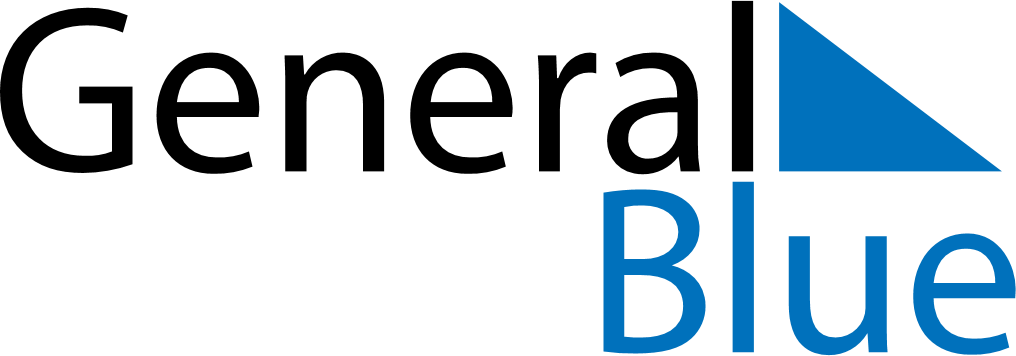 June 2024June 2024June 2024June 2024SingaporeSingaporeSingaporeMondayTuesdayWednesdayThursdayFridaySaturdaySaturdaySunday112345678891011121314151516Hari Raya Haji17181920212222232425262728292930